Методические рекомендации по проведению Школьного этапа Всероссийской олимпиады школьников по предмету «Информатика и ИКТ» 2017-2018 учебный годг. ТаганрогОбщая структура этапаШкольный этап Всероссийской олимпиады школьников по информатике и ИКТ (далее ВсОШ) проводится по возрастным категориям:9-11 класс7-8 класс5-6 классВ 2017-2018 учебном году жюри школьного этапа предлагает школам (по желанию) вне программы ВсОШ задания для проведения олимпиады в 3-4 классах для раннего выявления одаренных детей и привлечения их к развивающим занятиям в области информатики.Предварительная подготовкаФормирование списка участников и заявкиОбразовательное учреждение (ОУ) информирует школьников о дате и времени проведения этапа и формирует список участников по возрастным категориям, указанным в п.1.В соответствии с графиком проведения этапа ВсОШ образовательное учреждение направляет представителю жюри школьного этапа ВсОШ от ЮФУ (Балабаева Ирина Юрьевна, ст. преподаватель кафедры МОП ЭВМ, ИКТИБ ЮФУ, 8-903-400-27-17, irina_balabaeva@mail.ru) заявку установленной формы (см. приложение).Подготовка технических средствОбшие сведенияДля проведения школьного этапа в ОУ должны быть выделены технические средства (персональные компьютеры), обеспечивающие возможность выхода в интернет, и компьютеры, содержащие средства для разработки программ на разрешенных языках программирования. Допускается для разработки программ использовать одни компьютеры, а для отправки решений в систему тестирования – другие, при этом перенос данных между компьютерами должен осуществляться только представителями жюри или волонтерами (но не участниками). Общее количество выделяемых рабочих мест определяется образовательным учреждением. В случае, если разработка программ-решений ведется на тех же компьютерах, что и отправка решений в систему тестирования, то организаторы этапа от ОУ должны принять меры для блокировки доступа участников к сторонним интернет-ресурсам (кроме системы проверки решений).Подготовка рабочих мест для отправки решенийДля организации связи с системой проверки решений используется сайт "Всеросс—Таганрог", доступный по адресу:https://sites.google.com/view/vseross-inf-taganrogПри подготовке к проведению школьного этапа организаторам необходимо на каждом компьютере, предназначенном для ввода ответов на задания:- убедиться в доступности сайта "Всеросс-Таганрог".- выполнить алгоритм проверки доступности системы, приведенный на сайте в разделе «Тестирование доступа».Подготовка рабочих мест для разработки и отладки программНа компьютерах, используемых для разработки программ-решений, должны быть установлены программные продукты, обеспечивающие написание, отладку и запуск на выполнение программ на разрешенных языках программирования (одном или нескольких). Конкретная среда разработки для каждого языка программирования и ее версия выбирается организаторами от ОУ.Проведение этапа в ОУРассылка и распечатка заданийУправление образования г.Таганрога осуществляет рассылку заданий в день проведения этапа в 9:00.ОУ обеспечивает распечатку заданий в соответствии с заявленным количеством участников в каждой возрастной категории.Для проведения этапа в помощь организаторам в ОУ направляются студенты-волонтеры (количество волонтеров определяется с учетом количества заявленных участников этапа ВсОШ от ОУ).Регистрация участниковСтуденты-волонтеры прибывают в ОУ за 30 минут до начала регистрации, имея при себе регистрационные формы, и обеспечивают регистрацию участников. При регистрации участник заполняет регистрационную форму, отдает ее регистратору и получает отрывной талон – идентификатор участника (ИУ) (справа). Основная форма остается у регистратора.Работа над заданиями олимпиадыУчастник имеет при себе чистую бумагу и письменные принадлежности.Участники в ходе работы могут покидать аудиторию по одному, оставляя задание, рабочие материалы и Идентификатор Участника волонтеру.Участники в ходе работы не могут пользоваться никакими электронными устройствами (телефоны, планшеты и т.п.).При работе за компьютером участники могут использовать только среды разработки и стандартные средства OC (за исключением браузера).Участник решает на бумаге задачи части А и получает Ответы.Участник решает задачи части В, составляя программы (на выбор):на компьютере с использованием среды разработки;на компьютере в программе «Блокнот» или ее аналоге;на бумаге.Завершение работы и отправка решений на проверку По окончании работы над заданием участник вводит ответы на задания Части "А" и решения по заданиям Части "В" в электронную форму.Ссылки на электронные формы для ввода ответов по возрастным категориям размешаются на сайте "Всеросс-Таганрог". Формы открыты для приема ответов строго в течение времени работы над заданиями по возрастным категориям.Электронная форма автоматически фиксирует время отправки решения. Ответы, отправленные после завершения этапа (для возрастной категории, в которой заявился участник), приниматься и рассматриваться не будут.Участник может завершить работу в любое время до истечения срока проведения этапа (по классам).После заполнения электронной формы участник сдает волонтеру:задание;подписанные на каждом листе рабочие материалы с решениями.Участник расписывается в регистрационной форме о сдаче задания и решений.Должны быть предприняты все необходимые меры, исключающие преждевременную публикацию или иное распространение заданий школьного этапа. Поэтому до окончания школьного этапа бланки заданий хранятся у волонтера.Доставка регистрационных листов в жюриСразу по окончании этапа для 9-11 классов (или ранее в случае досрочной сдачи работы последним участником) студент-волонтер передает ответственному от ОУ бланки заданий, забирает регистрационные листы и решения и доставляет их в жюри.Волонтеры в ОУВыполняют следующие функции:Регистрация участников и выдача каждому участнику Идентификатора УчастникаПрисутствие в аудитории в течение всего времени проведения олимпиадыПомощь участникам при вводе ответов в электронную форму, в том числе перенос файлов между компьютером участника и компьютером, на котором заполняются электронные формы (при необходимости)Контроль выхода участников из аудиторииНаблюдение в помещении, где работают участникиРегистрация завершения участником работы, сбор заданий и рабочих материаловДоставка регистрационных листов и рабочих материалов участников в жюри для проверкиВолонтерам запрещаетсяЗаниматься настройкой и проверкой работоспособности компьютеровОтвечать на вопросы по заданиямПомогать участникам в работе над заданиямиРешать организационные вопросы проведения этапаРазбор задачРазбор задач проводится представителями жюри школьного этапа. На разбор задач приглашаются участники школьного этапа, учителя информатики, наставники и все заинтересованные лица.Задания олимпиадыСтруктура заданияЗадания для всех возрастных категорий состоят из двух частей:Часть "А". Теоретическая информатика3–5 заданийРешение каждого задания должно быть представлено в виде строки символов. Все требования к представлению ответа указаны в заданииЧасть "В". Программирование2–4 задачиРешение каждой задачи должно быть представлено в виде текста программы на одном из разрешенных языков программирования.Индивидуализация заданийВсе задания части "А" являются "параметризованными": в качестве параметров используются элементы Идентификатора Участника, который имеет вид:ИКТ – Х – Y – ZВ тексте задания могут фигурировать параметры X и Y, для которых указано, что они определяются по Идентификатору Участника.Например, участник с Идентификатором:ИКТ – 45 – 67 – 8должен использовать параметры:X = 45, Y = 67Требования к программному решениюДля представления решения разрешается использовать следующие языки программирования (разрешенные языки программирования):PascalС/С++С#JavaPythonПсевдокод (КУМИР)Решения, написанные на других языках, проверяться не будут.Язык решения должен быть указан в комментарии в первой строке решения Программа должна состоять не более, чем из одного модуляПрограмма не должна иметь графического интерфейсаВвод/вывод данных осуществляется (на выбор участника):через стандартный ввод/выводчерез файлы in.txt и out.txt Считается, что данные, которые подаются программе на вход, корректны, проверять их не нужно. Формат вводимых значений соответствует условию задачи и примеру.Формат вывода должен СТРОГО соответствовать требованиям условия задачи и примеру.Отправка решений в жюри. Электронная форма олимпиадыОтправка решений участников на проверку осуществляется с помощью электронной формы. Для каждой возрастной категории (3-4, 5-6, 7-8, 9-11 классы) предусмотрена своя электронная форма для ввода ответов.Электронная форма (далее показано на примере формы для 9-11 классов) начинается с идентификационных данных участника: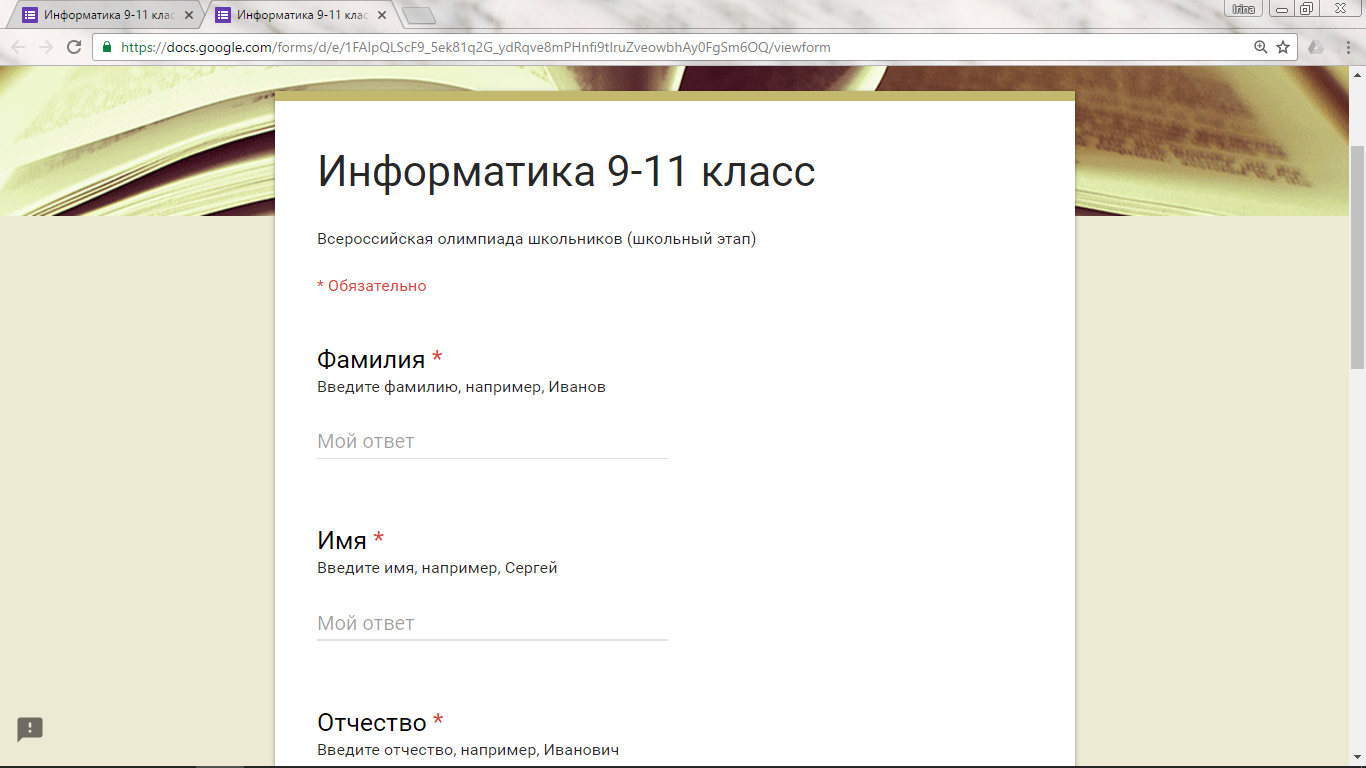 *Допускается участие учащихся в более старшей возрастной категории (например, ученика 8 класс в категории 9-11 классов), в этом случае он регистрируется в категории 9-11 класса, ему выдается идентификатор участника, соответствующий заданию данной возрастной категории. В регистрационной и в электронной форме он указывает 8 класс.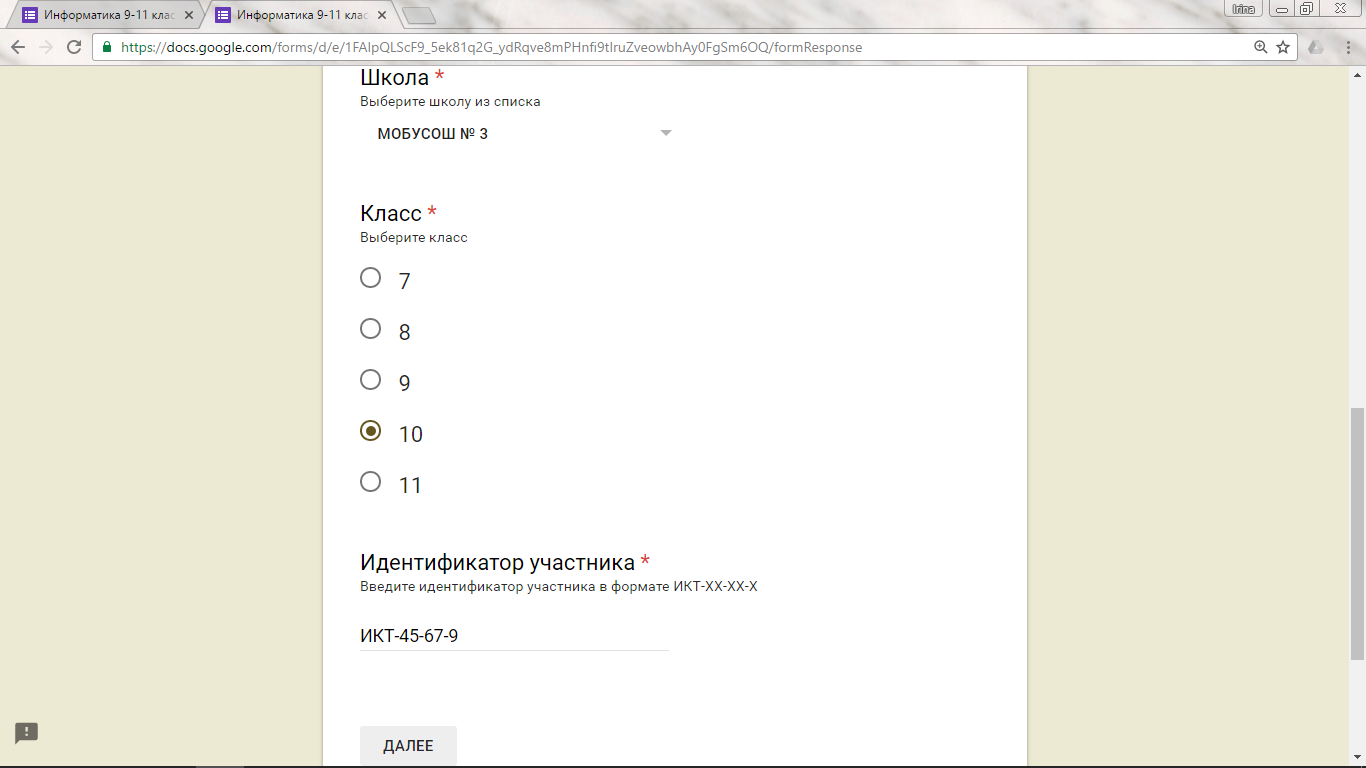 Ответы части "А" представляют собой строку и вводятся строго в соответствии с заданием (проверка в автоматическом режиме). Отклонение даже на 1 символ приводит к незачету задания (например, лишний пробел между данными или неверный разделитель между элементами ответа).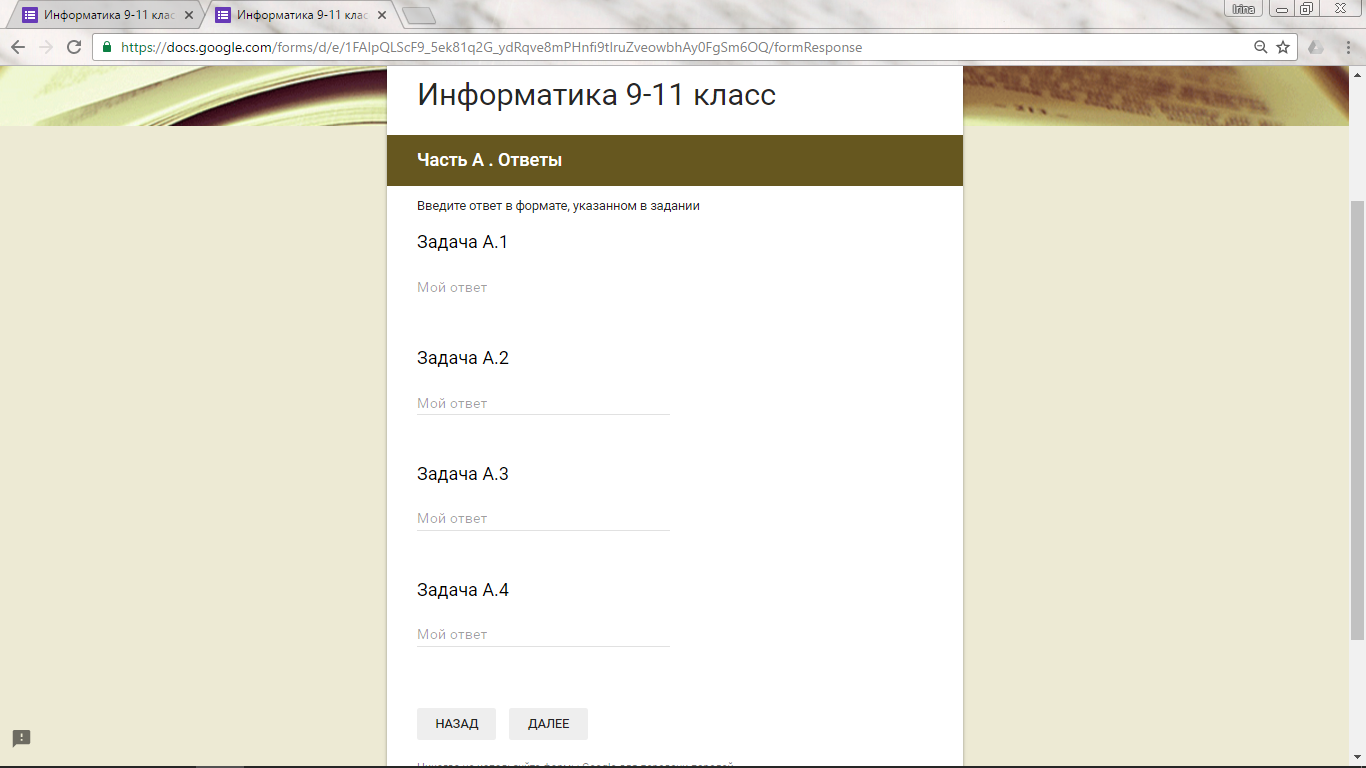 Решения части "B" представляют собой тексты программ и могут быть либо скопированы из "Блокнота" или используемой среды разработки, либо набраны с бумажного носителя непосредственно в окне формы.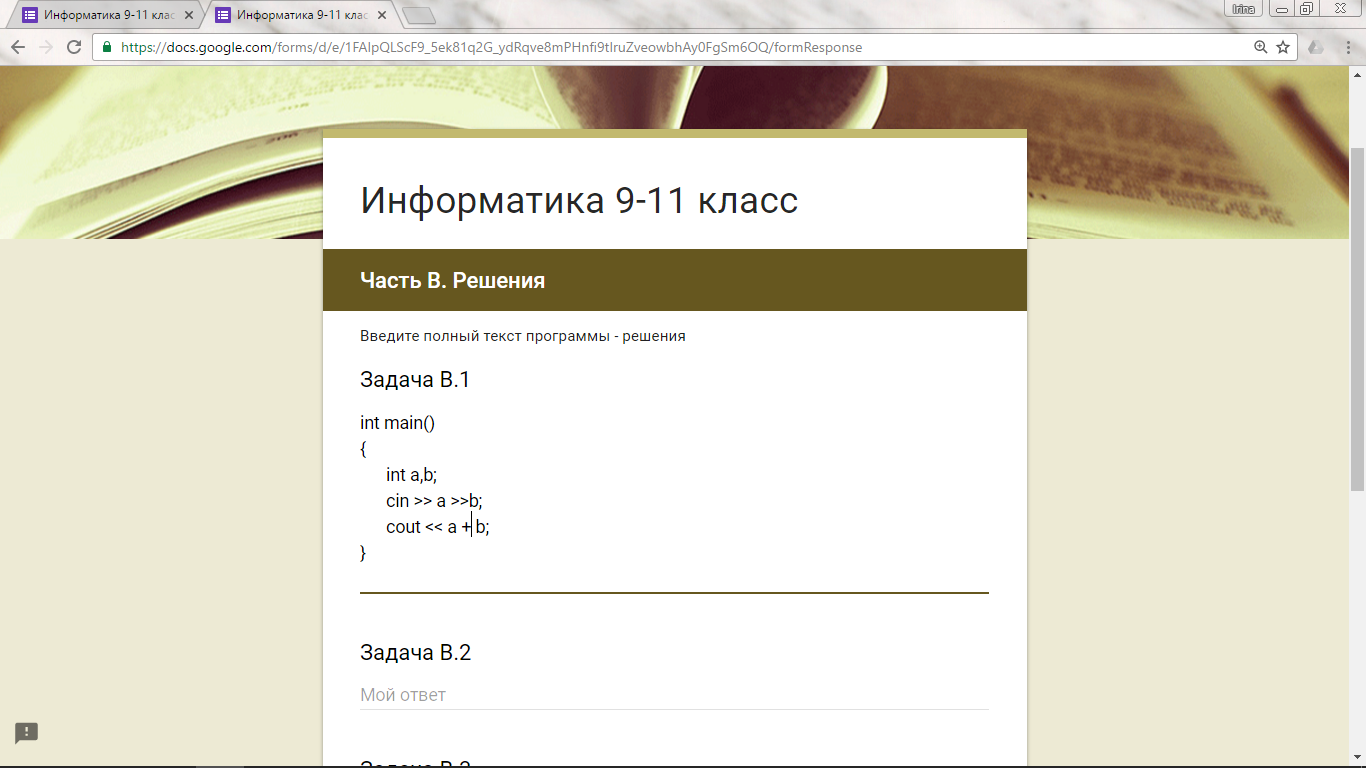 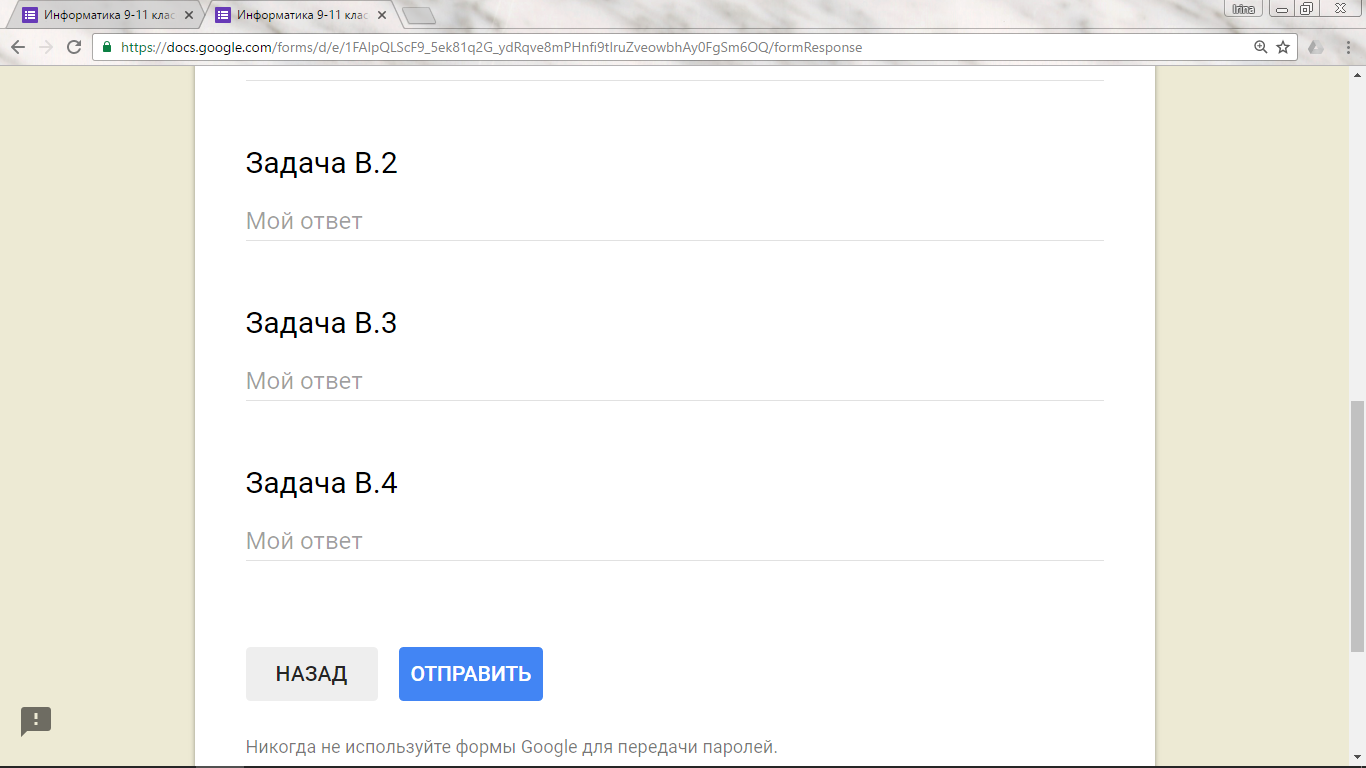 После ввода всех ответов для пересылки ответов в систему проверки участник должен ОБЯЗАТЕЛЬНО нажать кнопку ОТПРАВИТЬ. В противном случае система проверки не получит ответ.Оценивание работыЧасть "А". Теоретическая информатика (40 баллов)Задания части "А" содержатся в олимпиадных заданиях, подготовленных жюри для всех возрастных категорий. Количество баллов, начисляемых участнику за задание, фиксировано и указано в задании. Каждое задание считается выполненным в случае полного совпадения указанного участником ответа с правильным ответом.Проверка решений теоретической части выполняется в автоматическом режиме!Часть "В". Программирование (60 баллов)Задания части "В" имеются в заданиях для 5-6, 7-8 и 9-11 классов и представляют собой задачи на составление законченной (!) программы на одном из разрешенных языков программирования.В задания для 5-6 классов могут быть дополнительно включены задач следующих видов:программирование Исполнителя;написание фрагмента программного кода.В каждом задании указано максимальное количество баллов, начисляемых участнику за правильно выполненное задание. Каждое решение оценивается жюри в соответствии с приведенными ниже критериями.Проверка решений части "B" осуществляется в ручном режиме.Критерии оценивания программПрограмма оценивается максимальным количеством баллов, если она правильно работает на всех допустимых входных данных и не содержит ошибок, приводящих к снятию баллов.Программы, написанные на Псевдокоде, для возрастных категорий 7-8 и 9-11 классов оцениваются с коэффициентом 0,6.Допускаются и не приводят к потере баллов синтаксические ошибки, не меняющие смысл программы:пропущен или неверно указан знак пунктуации (запятая, точка с запятой, скобки и т.д.); неверно написано или пропущено служебное слово языка программирования;неверно выбран типа переменной (массива), если это не влияет на результат работы программы. При верной алгоритмической идее решения баллы снимаются за следующие ошибки:отсутствие или неверное описание переменных и массивов, включая неверный тип;отсутствие или неверная инициализация переменных;неверные границы изменения переменной цикла;неверно составленное условие в условном операторе или операторе цикла;отсутствие оператора ввода или вывода;формат ввода или вывода не соответствует заданию.Обработка результатовПодведение итогов школьного этапаЖюри проверяет отправленные решения и направляет в Управление образования г. Таганрога:таблицу результатов школьного этапа с количеством баллов, набранных каждым участником по каждому заданию – в разрезе возрастных категорий (5..11 классы);список участников, которые по итогам школьного этапа приглашаются на муниципальный этап.После утверждения результатов школьного этапа УО г. Таганрога результаты будут опубликованы на сайте "Всеросс-Таганрог".Определение победителей и призеров школьного этапа олимпиадыПобедители и призеры школьного этапа ВсОШ по информатике определяются отдельно по каждому классу в соответствии с п. 31 Порядка проведения всероссийской олимпиады школьников.Победители и призеры в каждой школе определяются организаторами школьного этапа в этой школе самостоятельно на основе результатов проверки решений, полученных от жюри.Отбор участников для муниципального этапа (МЭ) олимпиадыОтбор участников МЭ производится по двум возрастным категориям:7-8  классы    и     9-11 классыОбщее количество участников МЭ – 60 человек.Жюри устанавливает минимальный балл для допуска на МЭ по каждому классу.Жюри МЭ формирует пофамильный состав участников МЭ из состава участников ШЭ.Если в утвержденном жюри списке участников, прошедших на МЭ, по всем возрастным категориям отсутствуют представители какого-либо ОУ, то это ОУ имеет право (по желанию) направить на МЭ одного участника, показавшего лучший (ненулевой) результат по данному ОУ на ШЭ. В случае, если сразу несколько участников от ОУ набрали одинаковый максимальный балл (который ниже установленного жюри проходного минимума), выбор одного из них осуществляется образовательным учреждением самостоятельно. Таким образом, в МЭ смогут принять участие представители всех ОУ г. Таганрога.График проведения школьного этапа ВсОШ 2017-2018 учебного года9 сентября 2017 г. 	16:00	– семинар для учителей информатики – организаторов этапа18 сентября 2017 г. 		– крайний срок предоставления в жюри заявки ОУ21 сентября 2017 г. 	9:00 	– рассылка заданий в ОУ для размножения	13:30 	– начало регистрации участников	14:00 	– начало школьного этапа для всех возрастных категорий	16:00 	– окончание школьного этапа для 3-4 классов	17:00 	– окончание школьного этапа для 5-6 классов	18:00 	– окончание школьного этапа для 7-8 классов	19:00 	– окончание школьного этапа для 9-11 классов23 сентября 2017 г. 	17:00 	– разбор задач школьного этапа28 сентября 2017 г. 		– подведение итогов олимпиадыИКТ-45-67-8Школа_______Класс ______ИКТ-45-67-8Фамилия_________________Фамилия_________________Работу сдалИКТ-45-67-8Имя _____________________Имя _____________________ИКТ-45-67-8Отчество ________________Отчество ________________ИКТ-45-67-8e-mail_________________________________e-mail_________________________________e-mail_________________________________ИКТ-45-67-8Учитель информатики (ФИО)______________________________________Учитель информатики (ФИО)______________________________________Учитель информатики (ФИО)______________________________________ИКТ-45-67-8